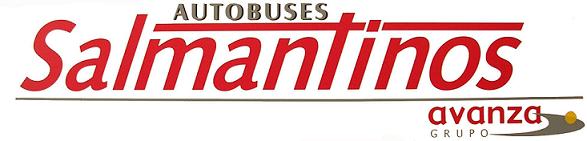 A V I S OSe comunica a los usuarios de la línea Salamanca – Villamayor – Los Almendros, que a partir del próximo Lunes 11 de Enero de 2016, el servicio con salida a las 8:15 de los Almendros parará en la calle San Miguel (Parada principal frente a plaza de la constitución).Esta nueva parada no afecta al resto del recorrido.Salamanca 15 de Diciembre de 2015La Empresa